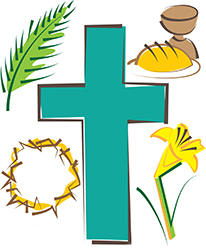 Samedi 		18H00 Messe à Narbonne PlageDimanche	09h00 Messe à Fleury11h00 Messe à Coursan    17H00 Célébration Pénitentielle à Coursanle sacrement de réconciliation nous prépare à la joie de PâquesParce que cela est l’amour, c’est comme laver les pieds. C’est être serviteur des autres.18h00 Messe à Vinassan suivie d’un temps                  d’adoration. La passion du Christ et sa mort sur la croix15h00 Chemin de croix dans les églises de la Paroisse18h00 Office de la Passion à Coursan21H00 Vigile Pascale à SallesRésurrection du Seigneur  10h00 Messe à Narbonne Plage